CONSENTIMIENTO  INFORMADO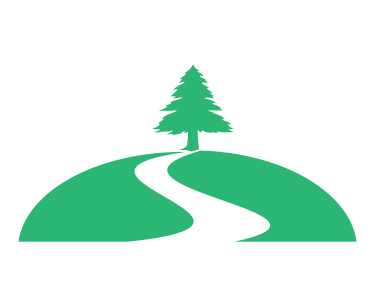 Ken Haney MA, LPC Licensed Professional Counselor, #742224037 S.W. 50th Suite 115 806-236-1832INFORMACIÓN GENERAL
Mi nombre es Ken Haney. Tengo una maestría en consejería profesional y soy un consejero profesional con licencia,  #74222 en el estado de Texas, según el código de ocupaciones, capítulo 681, que me permite proporcionar asesoramiento individual, de pareja, de familia y de grupo.
Trabajo con individuos, parejas y familias de varias edades que tratan diversos problemas en sus vidas. Aunque soy capaz de manejar una variedad de problemas, puede haber situaciones que le recomendaré a otro terapeuta especializado para que pueda recibir un mejor servicio. Tenga en cuenta que no soy un psiquiatra (que es un médico con formación médica), por lo que no puedo recetar medicamentos. Además, no soy un psicólogo con licencia y no puedo administrar ciertas pruebas de diagnóstico.Mi enfoque es una terapia de conversación empática que incorpora múltiples intervenciones terapéuticas como sistemas familiares, marital (si está casado), grupo, terapia infantil / adolescente / juego, cognitiva / conductual, solución enfocada, emoción enfocada y modalidades de terapia de restauración.CITASSu primera visita inicial será una sesión de evaluación en la que usted y yo determinaremos sus inquietudes, y si ambos decidimos que puedo proporcionarle sus necesidades terapéuticas, trabajaremos juntos en los objetivos del tratamiento. Por lo general, las citas se programan semanalmente y duran aproximadamente 50 minutos. Sesiones más frecuentes o un horario ambulatorio intensivo están disponibles si se determina apropiado. Las sesiones grupales duran aproximadamente 90 minutos. Si debe cancelar o reprogramar su cita, llame al 806.236.1832 con al menos 24 horas de anticipación. Las citas que no se cancelen con al menos 24 horas de anticipación se cargarán a su cuenta.
Debido a la política de confidencialidad, excluyendo a los menores, no podemos programar, confirmar, ajustar o cancelar una cita de otra persona que no sea el cliente que se está viendo, a menos que haya una autorización firmada en el archivo. Si usted y su cónyuge / pareja se ven juntos para la sesión indicada, es aceptable que una de las partes programe, confirme, ajuste o cancele una cita. Sin embargo, no notificaremos al cónyuge / pareja del cambio de cita. En el caso de una emergencia familiar o médica, se hará una nota en la cuenta sin revelarla a un tercero o miembro de la familia, a menos que haya una divulgación en el archivo.PAGOLas sesiones de asesoramiento profesional con licencia cuestan $100.00 por sesión. Es posible que se cobren otros cargos por perfiles separados o materiales educativos. Trabajaré con usted en una tarifa de escala móvil en ciertas circunstancias. Estoy en red con Blue Cross Blue Shield. Para todos los demás seguros, puedo proporcionarle una súper fractura (Super Bill) que puede enviar a su compañía de seguros para su reembolso. En esos casos, me pagarías por cada sesión a medida que ocurren. Se aceptan pagos con cheque, efectivo o tarjeta de débito.
En casos inusuales, puede involucrarse en un litigio que puede requerir mi participación. Se espera que pague por el tiempo profesional requerido a una tarifa de $ 100.00 por hora. El pago total de las tarifas se espera al comienzo de cada cita. Las sesiones subsiguientes se programarán al final de esa sesión si se determina necesario. Al firmar este acuerdo, usted comprende que usted es completamente responsable de todos los cargos.MENORESLos menores necesitan el consentimiento de los padres para recibir asesoramiento, con la excepción de que el cliente es: 16 años de edad o más y reside aparte de los padres / tutores y gestiona sus propios asuntos financieros Pensando en el suicidio. Preocupado por el alcohol o la adicción a las drogas / dependencia Ser víctima de abuso sexual, físico o emocional.Los padres tiene el derecho de examinar los registros de tratamiento de los niños menores de 18 años. Para que los menores puedan tener la confianza de un ambiente protegido, es práctica de su terapeuta pedir a los padres que renuncien a ese derecho (Puede ser discutido el progresso del joven con el padre / madre, guardián parental) con la excepción de circunstancias extremas (ver confidencialidad arriba).Al finalizar el tratamiento y cuando lo solicite, su terapeuta le proporcionará a los padres / guardián un resumen del tratamiento. Es importante tener en cuenta que en el estado de Texas, los niños menores de 17 años no pueden tener relaciones sexuales consensuales (por ley, se considera indecente con un niño y, por lo tanto, maltrato infantil) y el estado de Texas requiere que un terapeuta infrinja la confidencialidad y reporte dicha actividad a Servicios de Protección Infantil (CPS). Si su terapeuta debe hacer un informe de este tipo a CPS sobre su hijo, también se le informará.CONFIDENCIALIDAD DE TODAS LAS COMUNICACIONES ELECTRONICASEsto incluye pero no se limita a lo siguiente: correo electrónico, Skype (o cualquier otro servicio semejante), chat, dispositivos móviles, teléfonos celulares o fax. Tenga en cuenta que nuestra oficina mantendrá su confidencialidad de la mejor manera posible; Sin embargo, no podemos garantizar esto con ninguna comunicación electrónica. Si elige enviarme un correo electrónico desde su cuenta de correo electrónico personal, limite los contenidos a preocupaciones pragmáticas y / o clínicas. Tenga en cuenta que se le pueden cobrar tarifas aplicables por sesión.En caso de que lo contactemos o llame a nuestro personal, tenga en cuenta que, a menos que ambos tengamos un teléfono fijo, la conversación no se considera confidencial y es posible que su PHI / ePHI (información personal de salud/ información personal de salud electrónico)  esté expuesta. Del mismo modo, los mensajes de texto no son confidenciales y no se recomienda ni es apropiado conversar sobre temas personales a través de mensajes de texto. Las sesiones presenciales son para este propósito. Haré todo lo posible para mantener toda la información confidencial. Del mismo modo, es importante que determine cuidadosamente quién tiene acceso a su computadora e información electrónica desde su ubicación. Esto incluiría miembros de la familia, compañeros de trabajo, supervisores y amigos. Solo comuníquese a través de una computadora que sepa que es segura, es decir, donde se puede garantizar la confidencialidad.Asegúrese de salir completamente de todas las sesiones de asesoramiento en línea y correos electrónicos. Si no puede conectarse o se desconecta durante una sesión debido a una falla tecnológica, intente volver a conectarse dentro de los 10 minutos. Si la reconexión no es posible, llame al 806.236.1832 para programar una nueva sesión.RELACIONES DUALES / REDES SOCIALESNo todas las relaciones duales son poco éticas o evitables. Las situaciones de doble relación pueden afectar la objetividad, el criterio clínico o la eficacia terapéutica de su terapeuta, por lo que no se fomentarán. Si nuestros caminos se cruzan en público, no lo reconoceré a menos que usted inicie el contacto. Es preferible que decida si divulgar o no a su conocido (terapeuta) a otros.Tenga en cuenta que nuestros sitios de redes sociales se utilizan como un "blog" y no pretenden reemplazar sesiones de terapia personal. En lo que respecta a los sitios de redes sociales personales de su terapeuta, su terapeuta puede optar por no aceptar su invitación con el interés de proteger su privacidad.LIBERACIÓN DE INFORMACIÓNSi se necesita divulgar información, solo se hará de acuerdo con la ley estatal y con un consentimiento por escrito (formulario por separado) del cliente que indique un consentimiento informado de dicha divulgación. En el caso de la terapia matrimonial, el cliente es la pareja, no los individuos; por lo tanto, todos los registros solo se pueden divulgar cuando ambas partes consienten por escrito o si lo exige el tribunal.INCAPACIDAD O MUERTEEn caso de incapacidad o muerte de mi persona, será necesario asignar su caso a otro terapeuta y que ese terapeuta tenga posesión de sus registros de tratamiento. Con su firma en este formulario, usted está consintiendo a otro Supervisor de LPC / LPC, Supervisor de LMFT / LMFT, que son colegas elegidos personalmente por mí mismo, para tomar posesión de sus registros O para entregarlos a otro Supervisor de LPC / LPC , LMFT / LMFT-Supervisor de su elección.SITUACIONES DE EMERGENCIAEs mi deseo brindar el más alto nivel de atención a los clientes tanto dentro como fuera de las sesiones. Para horarios y situaciones que no sean de emergencia, comuníquese conmigo al 806.236.1832. En el caso de que se encuentre con una emergencia personal, que requiera atención inmediata, haré todo lo posible por atender y concertar una cita. Si surge una emergencia fuera del horario laboral o durante el fin de semana, se recomienda a los clientes que se comuniquen con un miembro de la familia, llamen al 911 o vayan directamente al departamento de emergencias más cercano.MODIFICACIÓN Y RESOLUCIÓN DE CONFLICTOSSe acuerda que cualquier disputa o modificación de acuerdo se negociará directamente entre el terapeuta y el / los cliente (s). Si estas negociaciones no son satisfactorias, el / los cliente (s) del terapeuta acuerdan mediar cualquier diferencia con un mediador externo aceptable mutuo, que consiste primero en otro terapeuta de la práctica. Si estas negociaciones no son satisfactorias, las partes pasarán al arbitraje y luego al arbitraje vinculante, eligiendo un árbitro mutuamente de acuerdo por ambas partes. Los litigios se considerarán solo si, después de todos estos métodos de resolución, se les da un esfuerzo de buena fe y no son satisfactorios.RIESGOS / BENEFICIOSSe acuerda que el cliente debe hacer un esfuerzo de buena fe para el crecimiento personal y participar en el proceso terapéutico como una prioridad importante en este momento de su vida. La terapia está diseñada para ayudar a los clientes a resolver problemas y enfrentar problemas dolorosos de la vida. Su terapeuta hará todo lo posible para que la terapia sea exitosa de esta manera; sin embargo, debe saber que la terapia no garantiza que resolverá sus problemas y que los problemas se resolverán. Además, tenga en cuenta que, a lo largo de la terapia, podemos exponer problemas que pueden causarle problemas adicionales y causarle más angustia. La participación en la terapia significa que usted acepta estos riesgos y está dispuesto a lidiar con los problemas potenciales. La suspensión, terminación o referencia se discutirá por falta de compromiso o por cualquier conflicto o impasse no resuelto entre el consejero y el cliente tan pronto como sea posible.LA CONFIDENCIALIDADLas discusiones entre un terapeuta y un cliente generalmente son confidenciales y están protegidas por la ley. No se divulgará ninguna información sin el consentimiento por escrito del cliente, a menos que así lo exija la ley. Las posibles excepciones a la confidencialidad incluyen, entre otras, las siguientes situaciones: Abuso infantil Abuso de personas mayores o discapacitadas. Abuso de pacientes en centros de salud mental. Explotación sexual Infección por SIDA / VIH y posible transmisión. Enjuiciamientos penales. Casos de custodia de menores. Trajes en los que se discute la salud mental de una fiesta. Situaciones en las que el terapeuta tiene el deber de divulgar, o cuando, a juicio del terapeuta, es necesario advertir o revelar Disputas de honorarios entre el terapeuta y el cliente.Demanda por negligencia presentada por el cliente contra el terapeuta. Presentación de una queja ante la junta de certificación o certificación.Si tiene alguna pregunta con respecto a la confidencialidad, debe llamar mi atención para que podamos discutir este asunto más a fondo. Mantengo la confidencialidad entre los clientes con la mayor consideración y haré todo lo posible para proteger la información compartida en nuestras sesiones juntas. Al firmar este Formulario de información y consentimiento, usted da su consentimiento a Ken Haney, Consejero profesional autorizado para compartir información confidencial con todas las personas obligadas por la ley, con la agencia que lo refirió y también está liberando y manteniendo inofensivo al terapeuta suscrito de cualquier salida. su derecho de confidencialidad que pueda resultar.